Ҡ А Р А Р						    ПОСТАНОВЛЕНИЕ    «16 июль 2019 й.                  № 64                               «16 июля 2019г.О присвоении адреса объектам адресацииРуководствуясь Федеральным законом от 06.10.2003 № 131-ФЗ «Об общих принципах организации местного самоуправления в Российской Федерации», Федеральным законом от 28.12.2013 №443-ФЗ «О федеральной информационной адресной системе и о внесении изменений в Федеральный закон «Об общих принципах организации местного самоуправления в Российской Федерации», Правилами  присвоения, изменения и аннулирования адресов, утвержденными Постановлениями Правительства Российской Федерации от 19.11.2014 №1221,  ПОСТАНОВЛЯЮ:1. Присвоить следующие адреса:-жилому дому с кадастровым номером: 02:53:030501:57, следующий адрес:      Российская Федерация, Республика Башкортостан, Шаранский муниципальный    район, Сельское поселение Мичуринский сельсовет, деревня Новобайгильдино,     улица  Центральная дом 6а-жилому дому с кадастровым номером: 02:53:030201:36, следующий адрес:      Российская Федерация, Республика Башкортостан, Шаранский муниципальный    район, Сельское поселение Мичуринский сельсовет, деревня Новочикеево ,   улица   Лесная, дом 20-нежилому зданию с кадастровым номером: 02:53:031501:179, следующий   адрес: Российская Федерация, Республика Башкортостан, Шаранский    муниципальный    район, Сельское поселение Мичуринский сельсовет, село   Новоюмашево , улица Молодежная ,здания 6/7   -нежилому зданию с кадастровым номером: 02:53:031501:198, следующий   адрес: Российская Федерация, Республика Башкортостан, Шаранский    муниципальный    район, Сельское поселение Мичуринский сельсовет, село   Новоюмашево , улица Молодежная ,здания 7В  -жилому дому с кадастровым номером: 02:53:031301:65, следующий адрес:      Российская Федерация, Республика Башкортостан, Шаранский муниципальный    район, Сельское поселение Мичуринский сельсовет, деревня Борисовка, улица    Свобода, дом14А-жилому дому с кадастровым номером: 02:53:032401:58, следующий адрес:      Российская Федерация, Республика Башкортостан, Шаранский муниципальный    район, Сельское поселение Мичуринский сельсовет, деревня Кубаляк, улица    Центральная, дом 2/1-жилому дому с кадастровым номером: 02:53:032401:57, следующий адрес:      Российская Федерация, Республика Башкортостан, Шаранский муниципальный    район, Сельское поселение Мичуринский сельсовет, деревня Кубаляк, улица    Центральная, дом 19/1-нежилому зданию с кадастровым номером: 02:53:032101:147, следующий   адрес: Российская Федерация, Республика Башкортостан, Шаранский    муниципальный    район, Сельское поселение Мичуринский сельсовет, деревня     Михайловка, улица Школьная , здание 4.-нежилому зданию с кадастровым номером: 02:53:032301:123,следующий   адрес: Российская Федерация, Республика Башкортостан, Шаранский    муниципальный    район, Сельское поселение Мичуринский сельсовет, село     Новые Карьявды, улица Центральная, здание 1/2        -нежилому зданию с кадастровым номером: 02:53:032902:14,следующий   адрес: Российская Федерация, Республика Башкортостан, Шаранский    муниципальный    район, Сельское поселение Мичуринский сельсовет, деревня    Папановка, улица Центральная ,здание 2А        -нежилому зданию с кадастровым номером: 02:53:032601:82,следующий   адрес: Российская Федерация, Республика Башкортостан, Шаранский    муниципальный    район, Сельское поселение Мичуринский сельсовет, деревня    Папановка, улица Центральная ,здание 4       -нежилому зданию с кадастровым номером: 02:53:032902:13,следующий   адрес: Российская Федерация, Республика Башкортостан, Шаранский    муниципальный    район, Сельское поселение Мичуринский сельсовет, деревня    Папановка, улица Центральная ,здание 6       -нежилому зданию с кадастровым номером: 02:53:033201:98,следующий   адрес: Российская Федерация, Республика Башкортостан, Шаранский    муниципальный    район, Сельское поселение Мичуринский сельсовет, село    Старочикеево, улица Центральная ,здание 45/Б        -нежилому зданию с кадастровым номером: 02:53:030802:206,следующийадрес: Российская Федерация, Республика Башкортостан, Шаранский    муниципальный    район, Сельское поселение Мичуринский сельсовет, село   Шаранбаш-Князево, улица Габдуллы Тукая ,здание 77/3-жилому дому с кадастровым номером: 02:53:030801:175, следующий адрес:      Российская Федерация, Республика Башкортостан, Шаранский муниципальный    район, Сельское поселение Мичуринский сельсовет, село Шаранбаш-Князево Центральная, дом 16/1-жилому дому с кадастровым номером: 02:53:030801:177, следующий адрес:      Российская Федерация, Республика Башкортостан, Шаранский муниципальный    район, Сельское поселение Мичуринский сельсовет, село Шаранбаш-Князево Центральная, дом 19/1        -жилому дому с кадастровым номером: 02:53:030801:151,следующий адрес:      Российская Федерация, Республика Башкортостан, Шаранский муниципальный    район, Сельское поселение Мичуринский сельсовет, село Шаранбаш-Князево Центральная, дом 74        -нежилому зданию с кадастровым номером: 02:53:031001:94,следующийадрес: Российская Федерация, Республика Башкортостан, Шаранский    муниципальный    район, Сельское поселение Мичуринский сельсовет, деревня   Юность, улица Гагарина ,здание 2А        -нежилому зданию с кадастровым номером: 02:53:031001:61,следующийадрес: Российская Федерация, Республика Башкортостан, Шаранский    муниципальный    район, Сельское поселение Мичуринский сельсовет, деревня   Юность, улица Гагарина ,здание 2Б       -нежилому зданию с кадастровым номером: 02:53:030701:179,следующийадрес: Российская Федерация, Республика Башкортостан, Шаранский    муниципальный    район, Сельское поселение Мичуринский сельсовет, деревня   Рождественка, улица Мира ,здание 832.   Контроль за исполнением настоящего Постановления оставляю за собой.       Глава сельского поселения                                              В.Н.КорочкинБАШКОРТОСТАН  РЕСПУБЛИКАҺЫШаран районымуниципаль районыныңМичурин ауыл  советыауыл  биләмәһе хакимиәте	452638, Мичуринск ауылы, 	Урман-парк урамы ,  12тел.(34769)  2-44-48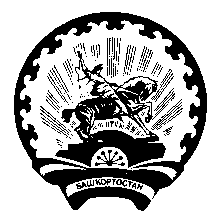 РЕСПУБЛИКА БАШКОРТОСТАН Администрация сельского поселенияМичуринский сельсоветмуниципального районаШаранский район  452638,с. Мичуринск, ул. Лесопарковая ,12  тел.(34769) 2-44-48